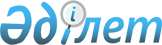 О внесении изменений в решение Бурлинского районного маслихата от 22 декабря 2020 года №57-2 "Об утверждении Правил оказания социальной помощи, установления размеров и определения перечня отдельных категорий нуждающихся граждан Бурлинского района"
					
			Утративший силу
			
			
		
					Решение Бурлинского районного маслихата Западно-Казахстанской области от 16 марта 2021 года № 3-3. Зарегистрировано Департаментом юстиции Западно-Казахстанской области 18 марта 2021 года № 6856. Утратило силу решением Бурлинского районного маслихата Западно-Казахстанской области от 28 августа 2023 года № 6-18
      Сноска. Утратило силу решением Бурлинского районного маслихата Западно-Казахстанской области от 28.08.2023 № 6-18 (вводится в действие по истечении десяти календарных дней после дня его первого официального опубликования).
      В соответствии с Законом Республики Казахстан от 23 января 2001 года "О местном государственном управлении и самоуправлении в Республике Казахстан", Законом Республики Казахстан от 6 апреля 2016 года "О правовых актах" Бурлинский районный маслихат РЕШИЛ:
      1. Внести в решение Бурлинского районного маслихата от 22 декабря 2020 года №57-2 "Об утверждении Правил оказания социальной помощи, установления размеров и определения перечня отдельных категорий нуждающихся граждан Бурлинского района" (зарегистрированное в Реестре государственной регистрации нормативных правовых актов №6577, опубликованное 30 декабря 2020 года в Эталонном контрольном банке нормативных правовых актов Республики Казахстан) следующие изменения:
      в Правилах оказания социальной помощи, установления размеров и определения перечня отдельных категорий нуждающихся граждан Бурлинского района утвержденных указанным решением:
      в подпункте 7) пункта 8 на государственном языке вносятся изменения, текст на русском языке не меняется;
      в приложении 3 к Правилам оказания социальной помощи, установления размеров и определения перечня отдельных категорий нуждающихся граждан Бурлинского района утвержденных указанным решением:
      в подпункте 3) строки с порядковым номером 3.1 на государственном языке вносятся изменения, текст на русском языке не меняется.
      2. Руководителю аппарата районного маслихата (Б.Мукашева) обеспечить государственную регистрацию данного решения в органах юстиции.
      3. Настоящее решение вводится в действие со дня первого официального опубликования.
					© 2012. РГП на ПХВ «Институт законодательства и правовой информации Республики Казахстан» Министерства юстиции Республики Казахстан
				
      председатель сессии

М. Дияров

      секретарь маслихата

К. Ермекбаев
